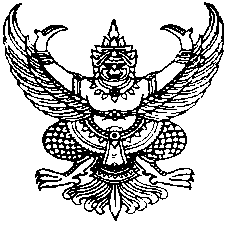 บันทึกข้อตกลงการปฏิบัติราชการรายบุคคลสำนักงานปลัดองค์การบริหารส่วนตำบลวังประจบองค์การบริหารส่วนตำบลวังประจบ   อำเภอเมืองตาก  จังหวัดตากประจำปีงบประมาณ พ.ศ. 2563................................................๑. บันทึกข้อตกลงระหว่างผู้บังคับบัญชา  นายวรา    เสมาทอง   ตำแหน่ง  รองปลัดองค์การบริหารส่วนตำบลวังประจบ  รักษาราชการแทนหัวหน้าสำนักปลัดองค์การบริหารส่วนตำบล   ในฐานะผู้รับข้อตกลง   กับ ผู้ทำข้อตกลง   นางสาวสุภา  เลิศจิตรานนท์     ตำแหน่ง นักทรัพยากรบุคคลชำนาญการ        	๒. บันทึกข้อตกลงนี้ใช้สำหรับการประเมินผลการปฏิบัติราชการ เริ่มตั้งแต่	(√ ) วันที่ ๑ ตุลาคม ๒๕62	ถึง ๓๑ มีนาคม ๒๕63	(  ) วันที่ ๑ เมษายน ๒๕63 	ถึง ๓๐ กันยายน ๒๕63๓. รายละเอียดของบันทึกข้อตกลงการปฏิบัติราชการ ได้แก่ องค์ประกอบการประเมิน  ตัวชี้วัด เป้าหมาย เกณฑ์การให้คะแนน และรายละเอียดอื่นๆ ปรากฏอยู่ในเอกสารแนบท้ายข้อตกลงนี้๔. ข้าพเจ้า    นายวรา    เสมาทอง    ตำแหน่ง   รองปลัดองค์การบริหารส่วนตำบลวังประจบ รักษาราชการแทนหัวหน้าสำนักปลัดองค์การบริหารส่วนตำบล  ในฐานะผู้รับข้อตกลง ได้พิจารณาและเห็นชอบกับ องค์ประกอบการประเมิน  ตัวชี้วัด เป้าหมาย เกณฑ์การให้คะแนน และรายละเอียดอื่นๆ ตามที่กำหนดในเอกสารแนบท้ายบันทึกข้อตกลงการปฏิบัติราชการนี้ และข้าพเจ้ายินดีจะให้คำปรึกษา แนะนำ ผู้รับการประเมินเพื่อการปรับปรุง แก้ไข พัฒนาเพื่อนำไปสู่ผลสัมฤทธิ์ของงานและพฤติกรรมหรือสมรรถนะ      ในการปฏิบัติราชการของ  นางสาวสุภา  เลิศจิตรานนท์     ตำแหน่ง นักทรัพยากรบุคคลชำนาญการ    ให้เป็นไปตามบันทึกข้อตกลงการปฏิบัติราชการนี้๕. ข้าพเจ้า   นางสาวสุภา  เลิศจิตรานนท์  ตำแหน่ง นักทรัพยากรบุคคลชำนาญการ  ได้ทำความเข้าใจตามบันทึกข้อตกลงการปฏิบัติราชการ ตามข้อ ๑ – ๔ แล้ว กับ  นายวรา    เสมาทอง    ตำแหน่ง   รองปลัดองค์การบริหารส่วนตำบลวังประจบ รักษาราชการแทนหัวหน้าสำนักปลัดองค์การบริหารส่วนตำบล  ว่าจะมุ่งมั่นปฏิบัติราชการให้เกิดผลงานที่ดีตามเป้าหมายของตัวชี้วัดแต่ละตัว เพื่อให้เกิดประสิทธิภาพและประสิทธิผลในการปฏิบัติงาน ตามบันทึกข้อตกลงการปฏิบัติราชการนี้๖. ผู้รับข้อตกลงและผู้ทำข้อตกลง   ได้ทำความเข้าใจข้อตกลงการปฏิบัติราชการ  และเห็นพ้องกันแล้ว จึงลงลายมือชื่อไว้เป็นสำคัญ	(ลงชื่อ)		(ลงชื่อ) 			(นายวรา  เสมาทอง)		(นางสาวสุภา  เลิศจิตรานนท์)			รองปลัดองค์การบริหารส่วนตำบลวังประจบ		นักทรัพยากรบุคคลชำนาญการ		รักษาราชการแทน หัวหน้าสำนักปลัด อบต.			วันที่ 	.............................................	วันที่ 	.............................................